Download the app from the App Store, search ‘seesaw family’.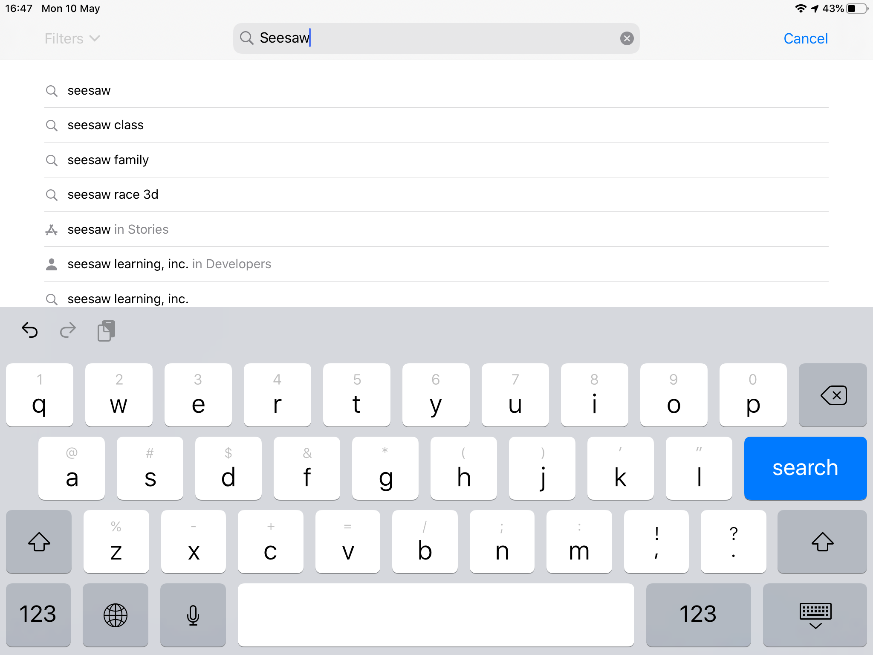 Sign into the app using the QR code provided by the school. You might have to enable camera access first.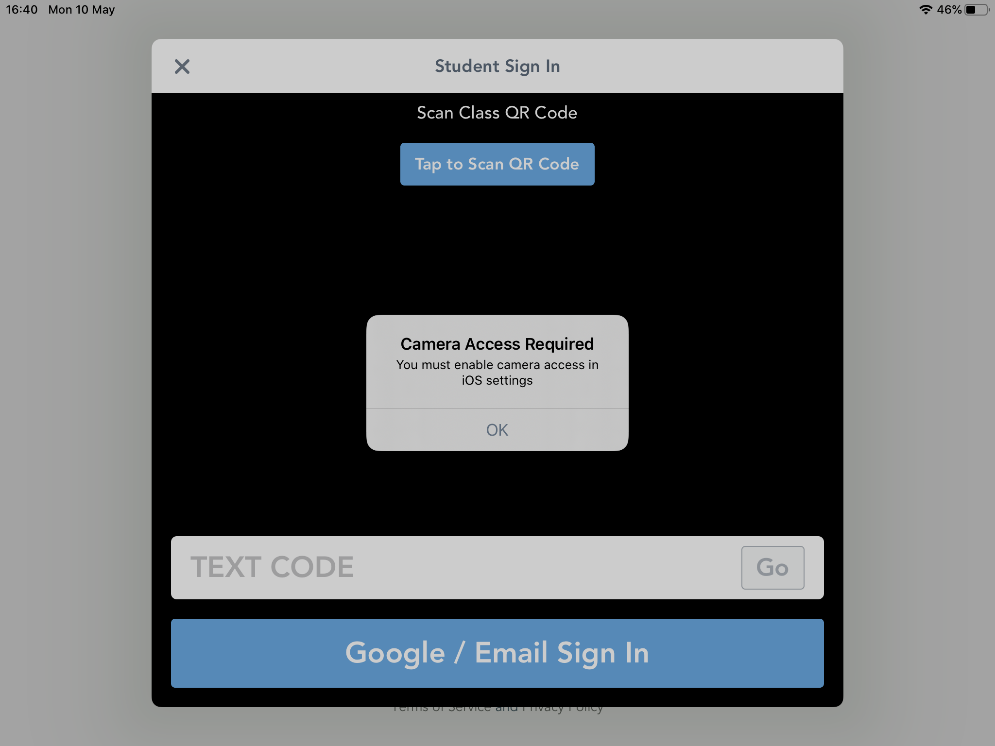 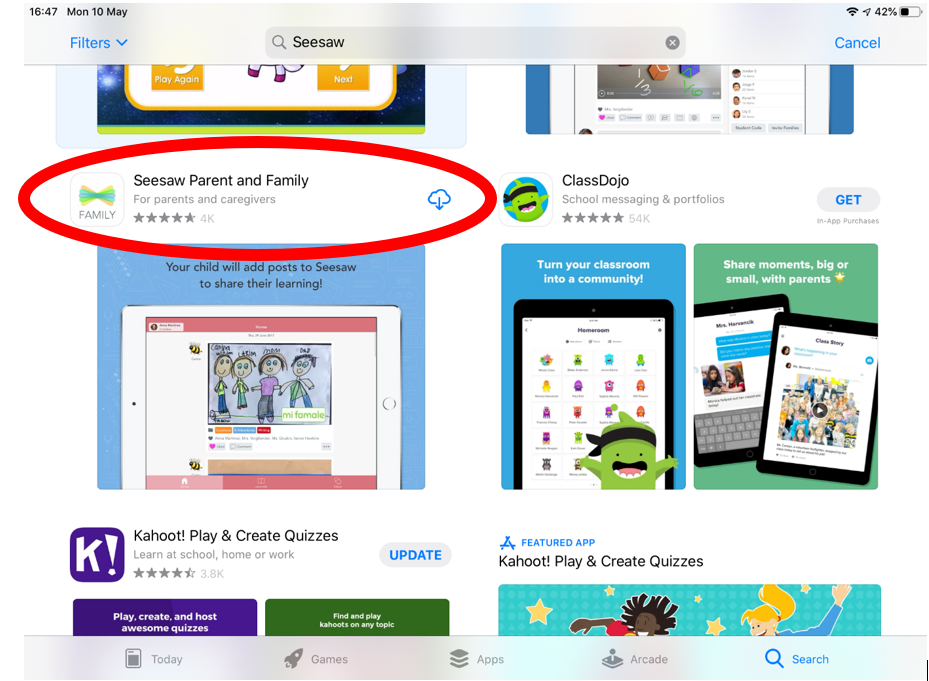 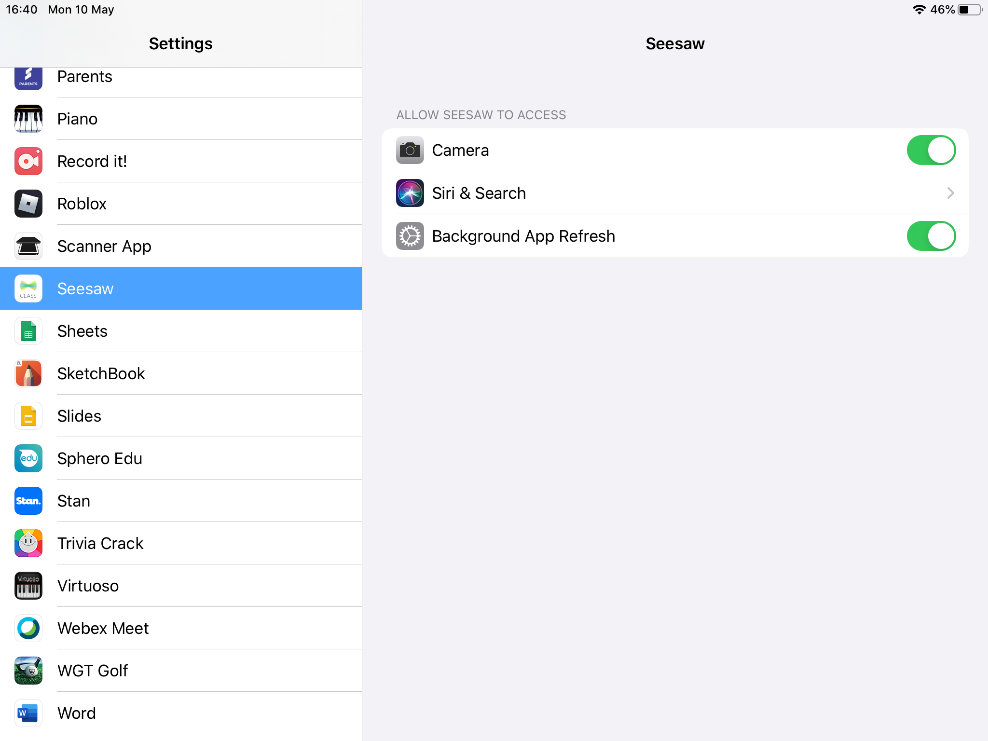 Open the app and Scan the QR code to sign in.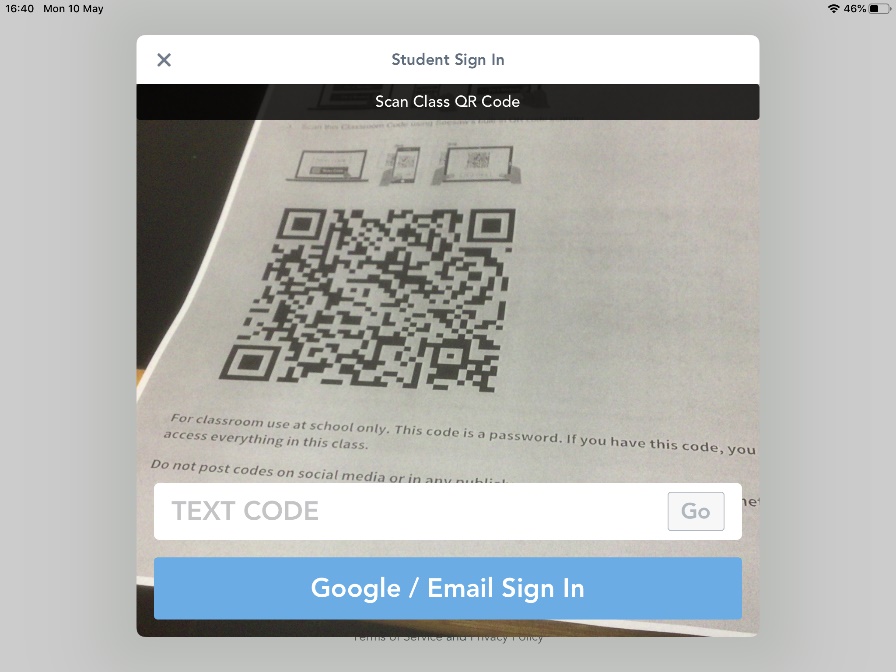 5. Choose an option from the list, usually you will take a photo of your work. 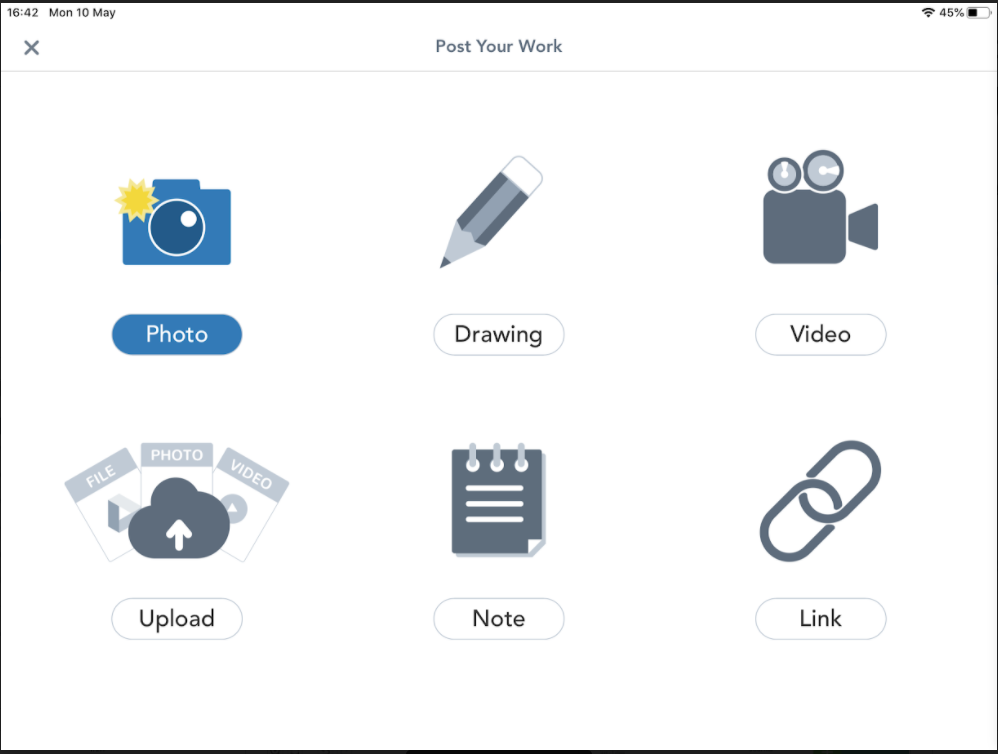 Once you have signed in press the ‘+ADD’ to post your work. 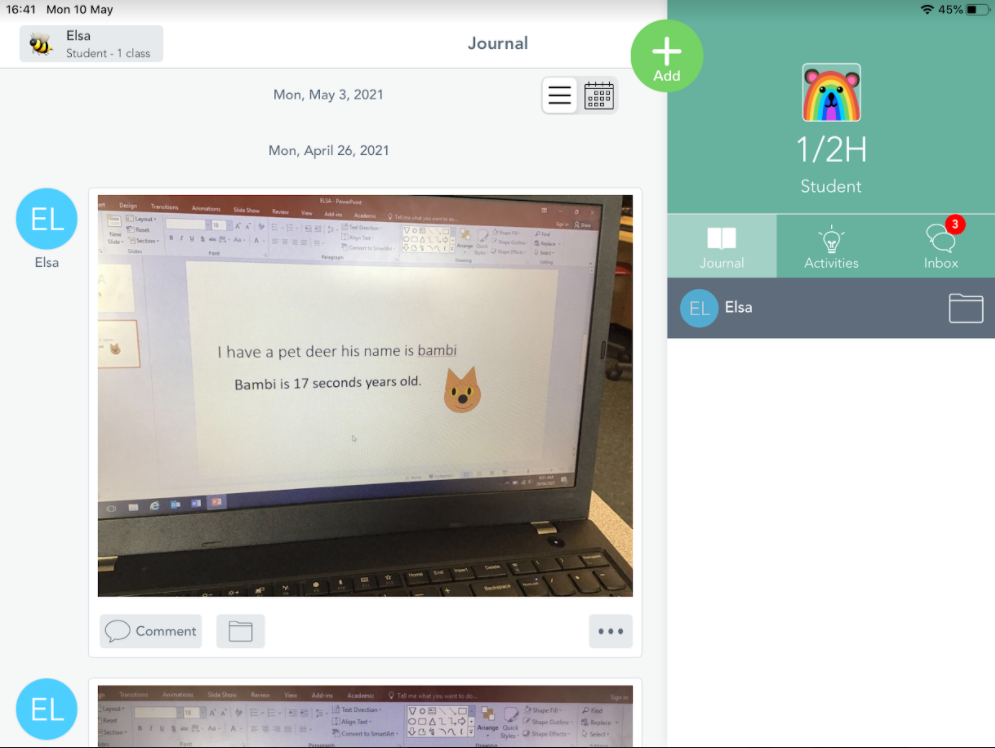 6. Once you have taken a photo you like, you can add to it by drawing, typing (T), or recording your voice.           To post your work press the tick.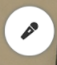 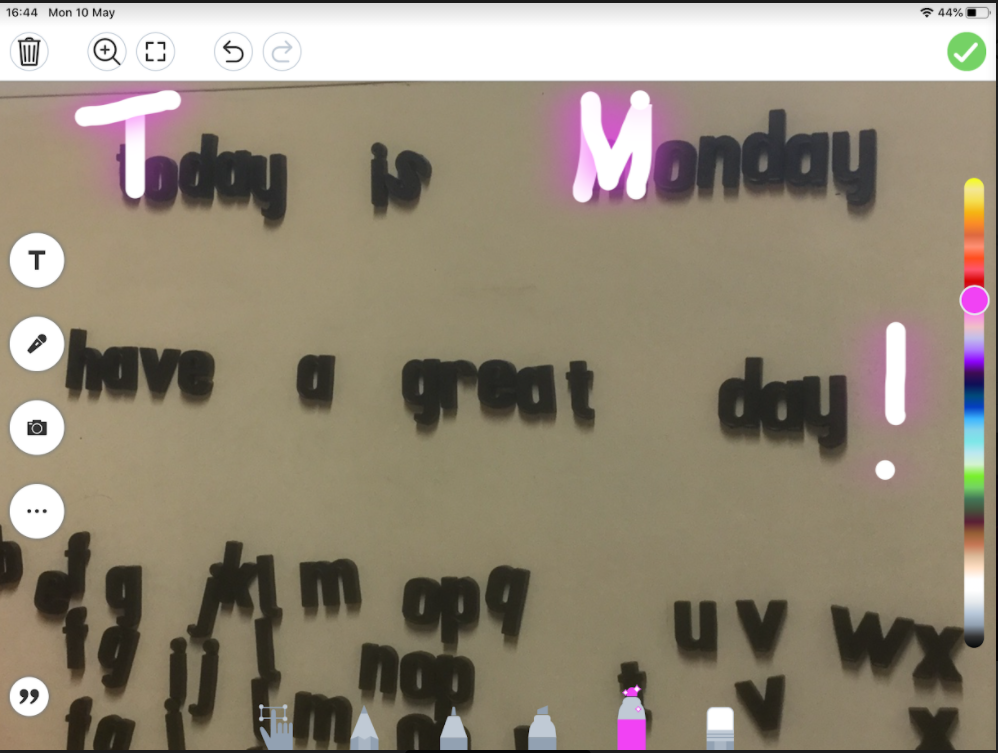 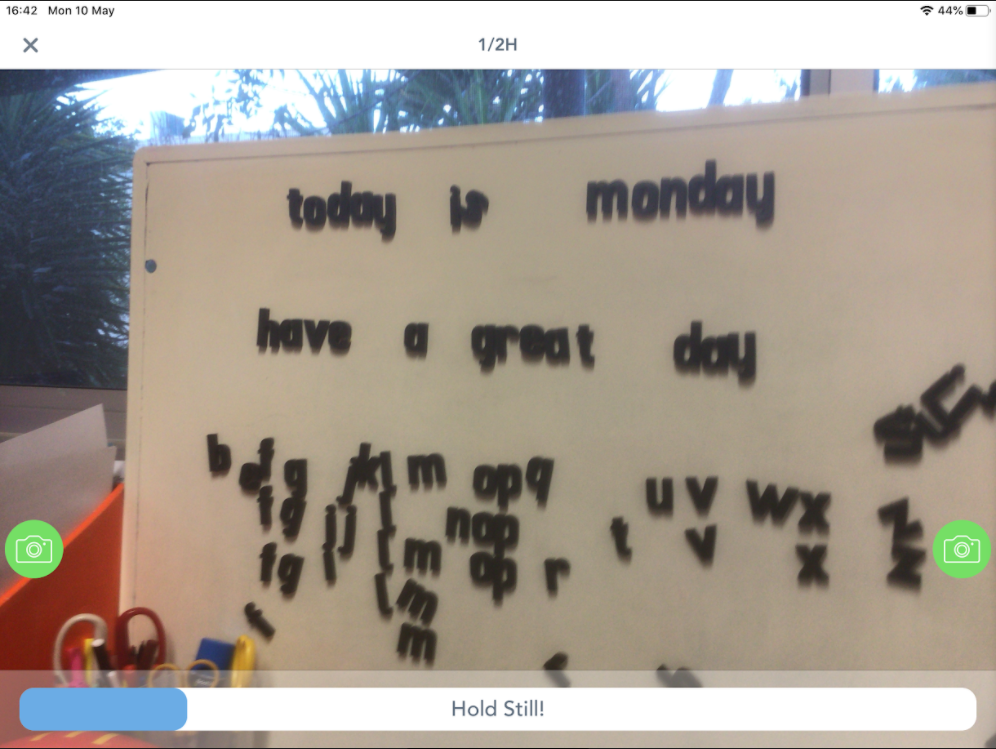 7. Your work will now be added to the ‘Journal’ waiting for your teacher to ‘Approve’ it.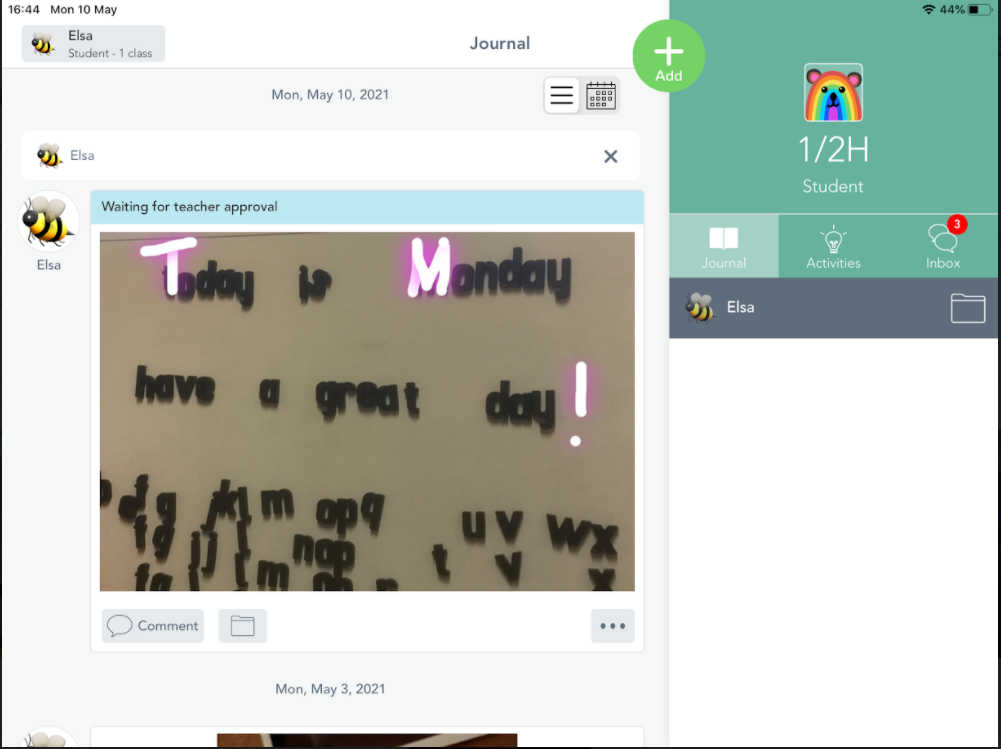 